Об утверждении Плана Территориального органа Федеральной службы государственной статистики по Республике Саха (Якутия) 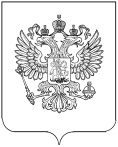 по противодействию коррупции на 2018-2020 годыВо исполнение Федерального закона от 25декабря 2008 г. №273-ФЗ «О противодействии коррупции» и в целях реализации Указа Президента Российской Федерации от 29 июня 2018 г. №378 «О национальном плане противодействия коррупции на 2018-2020 годы» и приказ Росстата от 2 августа 2018 года № 475 «Об утверждении Плана Федеральной службы государственной статистики по противодействию коррупции на 2018-2020 годы», п р и к а з ы в а ю:Утвердить прилагаемый План Территориального органа Федеральной службы государственной статистики по Республике Саха (Якутия) по противодействию коррупции на 2018-2020 годы (далее - План).Руководителям структурных подразделений Территориального органа Федеральной службы государственной статистики по Республике Саха (Якутия) обеспечить выполнение Плана.Административному отделу ознакомить с настоящим приказом всех служащих и работников Саха(Якутия)стата.Признать утратившим силу приказ Саха(Якутия)стата от 13 мая 2016 года №10-01-144/2 «Об утверждении Плана противодействия коррупции в Территориальном органе Федеральной службы государственной статистики по Республике Саха (Якутия) на 2016-2017 годы».Контроль за исполнением настоящего приказа возложить на заместителя руководителя В.А.Константинову.Руководитель                                                                    И.К.Гаевая           РОССТАТТЕРРИТОРИАЛЬНЫЙ ОРГАН ФЕДЕРАЛЬНОЙ СЛУЖБЫ ГОСУДАРСТВЕННОЙ СТАТИСТИКИ ПО РЕСПУБЛИКЕ САХА (ЯКУТИЯ)(САХА(ЯКУТИЯ)СТАТ)ПРИКАЗ13.08.2018                                                                      № 10-01-238Якутск